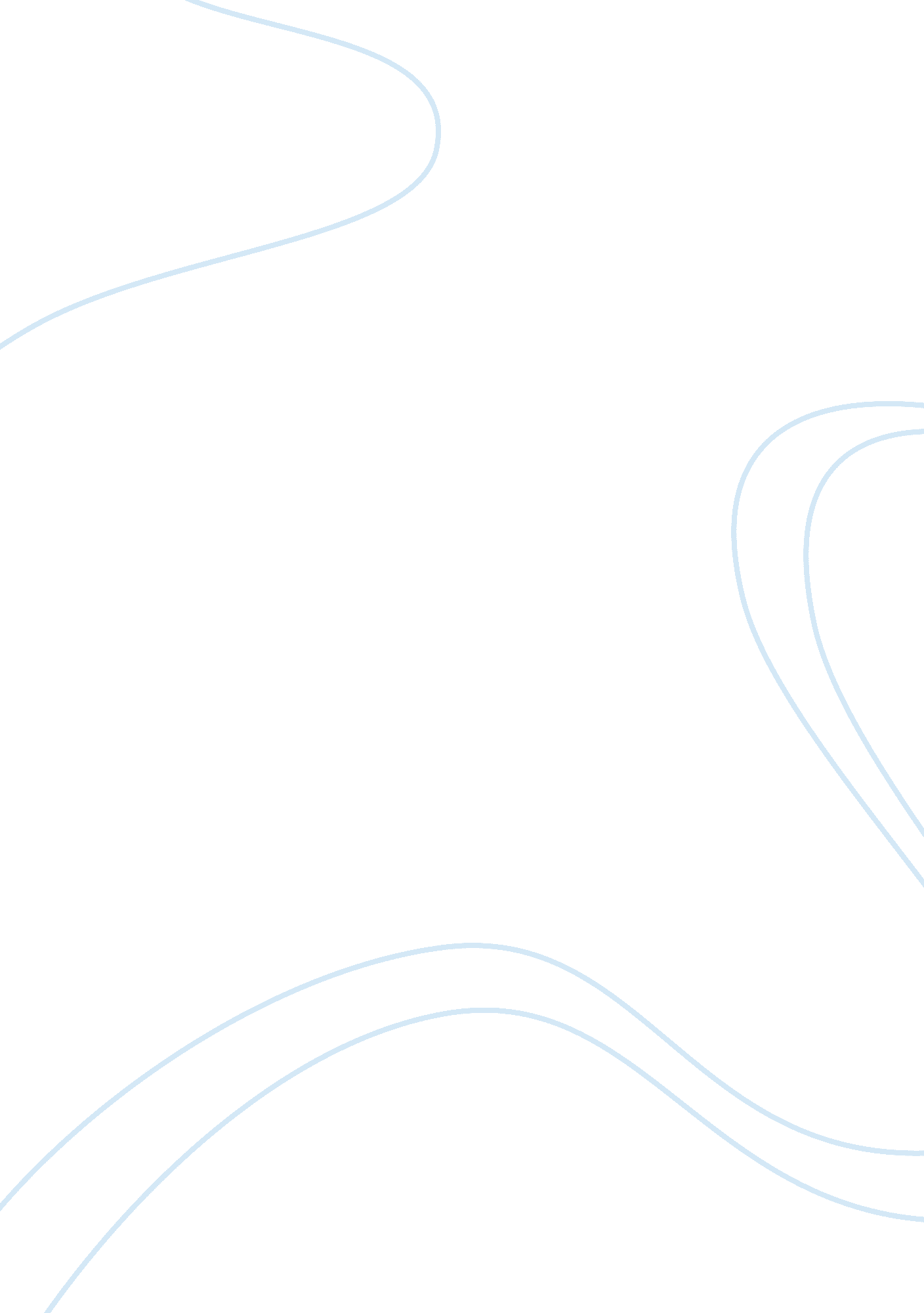 Argumentative paper for sex education in school assignmentArt & Culture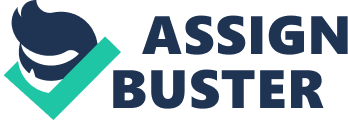 Sex Education A big topic in today’s society is whether or not a child should have sex education in school. Almost everyday you hear about how the numbers of teens having sex and the rates of teenage pregnancy is skyrocketing. Can this somehow be prevented by encouraging that sex education be included in the curriculum in school? Don’t we send our children to school to learn and get an education? Than why should schools not educate our children about sex and help stress that abstinence is best? Sex education Is not helping to promote the d child go out and engage In sexual activity, It merely educates them on the consequences of having sex and makes them aware of ways to protect themselves If they do choose to engage In sexual actively_ It Is important to educate our children on sex and how to protect themselves. Many parents agree that sex education should not be taught to children in school. Are these parents willing to take time out of their busy schedule to sit their children down and have a one ; on ; one conversation with their child about sex? Do they themselves know all there Is to know about sex and are up-to-date on Stud’s and intransitives? A child may not feel comfortable talking to their parents about sex leading them to rush their parents through the conversation and not fully grasping the Ideas on Information their parents are trying to get across to them. If they were In school being taught, amongst friends, they would be torched to listen plus they might feel comfortable enough to ask questions pertaining to things they may not understand. Teachers went through college to get degree in teaching; parents didn’t unless they themselves are a teacher. Parents would be more likely to tell their hillier information that is not correct or is outdated. The point of sex education Is not to promote kids to go out and engage In sexual activity. It Is to promote abstinence and educate kids on Stud’s and how to protect themselves If they do decide to engage In sexual actively. If a child Is going to have sex should they not be educated on the consequences to having sex and interned on how to protect themselves and their partner from such things as pregnancy and Stud’s? Should they not be told of the contraceptives that are out there specifically to rotate them from certain diseases that might someday lead to their death? If a child is going to engage in sexual activity we should at least take the liberty and help educate them so that they know what the consequences are and how to avoid certain problems. It’s better to be safe then sorry, no parent wants to see their child suffer from a stud, get pregnant and possibly have to have an abortion, or contract a fatal disease such as Aids which In the end will lead to their death. Kids today are not as comfortable as they used to be about talking with their parents important topics? The streets? From friends? On T. V? Don’t we send our children to school to learn and get an education? What better place, other than with their parents, is there to learn about such an important topic? Kids are going to be kids and go out there and experiment with things they know nothing about. It would be best if both the school system and parents teamed up to teach their kids about sex, but some kids are Just not comfortable talking to their parents and may try to avoid the whole conversation completely. They may take what they learn from T. V or other rinds about sex and apply it when they are engaged in sexual activity, which can lead to many outcomes that are not wanted. In a classroom atmosphere a child would be forced to learn about sex, abstinence, and ways to protect themselves. Most likely they would even be tested on the material, which would ensure that they know the material. Parents don’t test kids on what they learned from their lectures. Kids are going to be kids, they are also our future and we need to educate them on the importance of abstaining from sex while also educating them how to be safe if hey do choose to engage in sexual activity. Sex education is not promoting our kids to go out and have sex, its purpose is to inform and educate our children on the consequences of having sex while also making them aware that there are contraceptives out there to help protect them if they do choose to engage in sexual activity. Parents arena always the easiest or most update people to talk to about sex, at least in school atmosphere child would be forced to learn the information while also feeling more comfortable since they are around friends. 